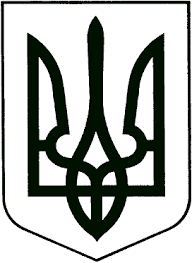 ЗВЯГЕЛЬСЬКА МІСЬКА РАДАРІШЕННЯтридцята  сесія					                         восьмого скликання ________________                                     			          № __________Про передачу  деревини      Керуючись статтею 25, частинами п’ятою, сьомою статті 60 Закону України „Про  місцеве  самоврядування в  Україні“, Положенням про порядок списання майна комунальної власності Новоград - Волинської міської об’єднаної територіальної громади, затвердженим рішенням міської ради                                                  від 19.04.2018 №486, враховуючи лист начальника 10 державної пожежно-рятувальної частини 4 державного пожежно-рятувального загону Головного управління ДСНС України у Житомирській області Швець І.Т., заяву голови правління громадської організації „Захист тварин“ Оберіг “  Захарчук В.М., міська рада ВИРІШИЛА:     1. Комунальному підприємству Звягельської міської ради „Звягельсервіс“  (Прусак Б.О.) безоплатно передати на баланс деревину, яка залишилась після зрізання аварійних дерев на території Звягельської міської територіальної громади, а саме:     1.1) 10 державній пожежно - рятувальній частині 4 державного пожежно-рятувального загону Головного управління ДСНС України у Житомирській області (Швець І.Т.) - 10 м³;     1.2) громадській організації „Захист тварин“ Оберіг “ ( Захарчук В.М.) -                       20 м³.     2. Керівникам вищезазначених юридичних осіб оформити прийом - передачу деревини згідно чинного законодавства.     3. Контроль за виконанням цього рішення покласти на постійну комісію міської ради з питань бюджету територіальної громади, комунальної власності та економічного розвитку (Сухих А.Ю.), заступника міського голови Якубова В.О.Міський голова                                                                            Микола БОРОВЕЦЬ